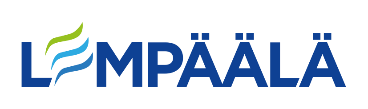 Valinnaisen nimi5B-luokan valinnainenLaajuus1vvtAikataulutus2.jakso 8x2hTavoitteetSosiaalisten suhteiden ja ryhmätoimintataitojen edistäminen luokan sisällä taito-ja taideaineiden sekä teknologian keinoin.SisällötLeipominen, pelit ja leikit, pulmatehtävät, retki lähialueelle, näppistaitojen kehittäminenLaaja-alaisen osaamisen alueet (L1-L7)L1, L2, L3, L5Oppimisympäristöihin, oppilaan tukeen, ohjaukseen ja työtapoihin liittyvät mahdolliset erityispiirteetYksi valinnaiskerta pidetään perjantaina, koska kotitalouden luokka on silloin vapaana. Koulun laskuun ostetaan leivontatarvikkeita.Monipuoliset työtavat ja oppimisympäristöt.Arviointihyväksytty/hylättyMuuta